LEA Name 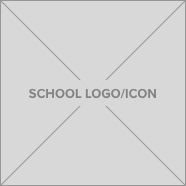 Address 123 Street, City Town, PA 12345Board Affirmation Statement – Candidate Approval for Acting, Substitute, or ExtensionAs required by the Pennsylvania Department of Education and State Board Regulations, the Board of Education for (Name of LEA Entity) _________________________ reviewed and approved (Name of Candidate)_____________________ as (position of Acting, Substitute, Extension Superintendent/Assistant Superintendent/Executive Director/Assistant Director)_______________ at the following Board Meeting, held on (date) ___________. The candidate was approved by a vote of________ (yes) and ________ (no).
________________________________	_____________________		______________________________		
Candidate’s email address			 Candidate’s Gender M/F		 Candidate’s phone number & ext.	______________________________		__________________________
Starting Date (MM/DD/YY)			Ending Date (MM/DD/YY)

Affirmed on this _______ day of ___________, 20____By: ______________________________ (Signature of Board President)_________________________________ (Print Name)_________________________________ Board of EducationDelete notes below before printing and uploading.Note: Blanks for Approved On, Name of School Entity, Name of Candidate, Commissioned Position, date, yes and no should be completed either digitally or handwritten. Signature, Print Name and Board of Education are hard copy required (Board President must sign and complete).Replace the following text in the header: LEA Name, Address, School Logo/Icon placeholder image.Delete this notes section (red text) before printing and uploading.